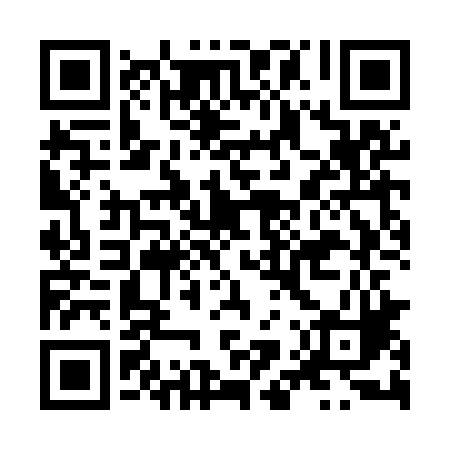 Prayer times for Kolonia Gzowice, PolandMon 1 Apr 2024 - Tue 30 Apr 2024High Latitude Method: Angle Based RulePrayer Calculation Method: Muslim World LeagueAsar Calculation Method: HanafiPrayer times provided by https://www.salahtimes.comDateDayFajrSunriseDhuhrAsrMaghribIsha1Mon4:116:0912:385:057:089:002Tue4:086:0712:385:077:109:023Wed4:056:0512:385:087:129:044Thu4:026:0312:375:097:139:065Fri4:006:0012:375:107:159:086Sat3:575:5812:375:117:179:117Sun3:545:5612:375:137:189:138Mon3:515:5412:365:147:209:159Tue3:485:5112:365:157:229:1810Wed3:455:4912:365:167:239:2011Thu3:425:4712:365:177:259:2212Fri3:395:4512:355:187:279:2513Sat3:365:4312:355:207:289:2714Sun3:335:4012:355:217:309:3015Mon3:305:3812:355:227:329:3216Tue3:275:3612:345:237:339:3517Wed3:245:3412:345:247:359:3718Thu3:205:3212:345:257:379:4019Fri3:175:3012:345:267:389:4220Sat3:145:2812:335:277:409:4521Sun3:115:2612:335:287:429:4822Mon3:085:2412:335:297:439:5023Tue3:045:2212:335:307:459:5324Wed3:015:2012:335:327:479:5625Thu2:585:1812:335:337:489:5926Fri2:545:1612:325:347:5010:0127Sat2:515:1412:325:357:5210:0428Sun2:485:1212:325:367:5310:0729Mon2:445:1012:325:377:5510:1030Tue2:415:0812:325:387:5710:13